ОБЩЕСТВЕННАЯ  ПАЛАТАГАТЧИНСКОГО МУНИЦИПАЛЬНОГО РАЙОНАЛЕНИНГРАДСКОЙ ОБЛАСТИПЕРВЫЙ СОЗЫВР Е Ш Е Н И ЕОт 15  марта 2016 года                                                      №  10Руководствуясь ст. 11 Положения об Общественной палате Гатчинского муниципального района, утверждённого решением совета депутатов Гатчинского муниципального района от 27 февраля 2015 года  № 42 «Об утверждении Положения об Общественной палате Гатчинского муниципального  района Ленинградской области» (в редакции решения №144 от 26.02. 2016 года),  Общественная палата Гатчинского муниципального районаР Е Ш И Л А:Утвердить образец удостоверения члена Общественной палаты Гатчинского муниципального района (приложение 1).Утвердить описание удостоверения члена Общественной палаты Гатчинского муниципального района (приложение 2).Установить, что изготовление, оформление, учет и выдача удостоверений осуществляется аппаратом совета депутатов Гатчинского муниципального района.Решение вступает в силу со дня  его принятия.Председатель Общественной палатыГатчинского муниципального района                                             М.В. КравчукПриложение 1к решению Общественной палаты Гатчинского муниципального района от 15 марта 2016 г. № 10Образец удостоверения члена Общественной палаты Гатчинского муниципального районаЛицевая сторона обложки удостоверенияВнутренняя вклейка удостоверенияПриложение 2к решению Общественной палаты Гатчинского муниципального района от 15 марта 2016 г. № 10ОПИСАНИЕудостоверения члена Общественной палатыГатчинского муниципального района1.  Удостоверение изготавливается в виде книжки в твердой обложке из искусственной  кожи  бордового цвета размером в развернутом виде 210х70 мм.2. На внешней стороне обложки  удостоверения по центру воспроизводится специальным золотым тиснением надпись «ЛЕНИНГРАДСКАЯ ОБЛАСТЬ ОБЩЕСТВЕННАЯ ПАЛАТА ГАТЧИНСКОГО МУНИЦИПАЛЬНОГО РАЙОНА».3. Служебное удостоверение имеет внутреннюю вклейку, стороны которой изготавливаются на отдельных бланках.4. На левой и правой стороне внутренней вклейки служебного удостоверения размещаются реквизиты служебного удостоверения, выполненные черным цветом.5. На левой стороне внутренней вклейки удостоверения размещаются:слева – Герб Гатчинского муниципального района в цветном изображении;справа -  фотография владельца удостоверения;по центру - надпись   «ЛЕНИНГРАДСКАЯ ОБЛАСТЬ    ОБЩЕСТВЕННАЯ ПАЛАТА Гатчинского муниципального района»;ниже - надпись «Действительно с «___» _________ 20___ г.  по «___» ________ 20__ г.»6. На правой стороне внутренней вклейки удостоверения размещаются:вверху по центру - надпись «УДОСТОВЕРЕНИЕ № ____»;ниже по центру - фамилия, имя, отчество, наименование должности владельца удостоверения;внизу - наименование должности, подпись, фамилия и. о. лица, подписавшего  удостоверение.Об утверждении образца и описания удостоверения члена Общественной палаты Гатчинского муниципального района     ЛЕНИНГРАДСКАЯ ОБЛАСТЬОБЩЕСТВЕННАЯ ПАЛАТАГАТЧИНСКОГО МУНИЦИПАЛЬНОГО РАЙОНА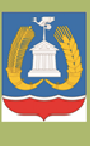 ЛЕНИНГРАДСКАЯ ОБЛАСТЬ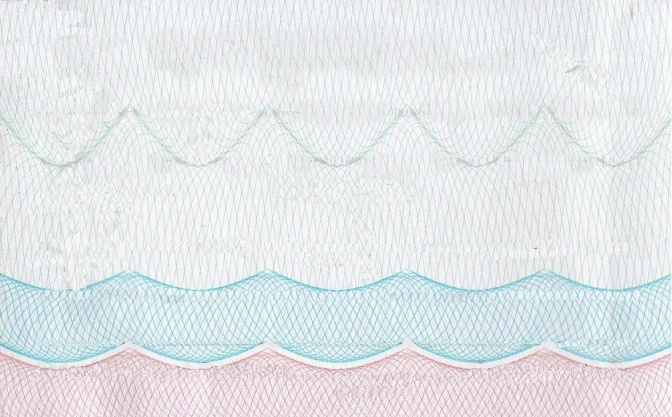 ОБЩЕСТВЕННАЯ ПАЛАТАГатчинскогомуниципального районаДействительнос  «___» __________  20__ г.по «___» __________ 20__ г.                                      УДОСТОВЕРЕНИЕ №_ ____________________________фамилия_________________________________имя отчество_________________________________должностьОБЩЕСТВЕННОЙ  ПАЛАТЫГатчинского  муниципального  районаПредседатель Общественной платыГатчинского муниципального района ________ М.В. Кравчук                                                                                                                                  (подпись)